Noteer de rest van deze delingen.	/ 3Zet de breuken op gelijke noemer.		/ 2Vereenvoudig de breuken.	/ 2Op reis: lees goed en los op.	/ 1Lina en Mathijs gaan elk met hun gezin op vakantie. Voor elke vier dagen dat Lina op reis is, gaat Mathijs drie dagen op reis. Samen zijn ze 49 dagen op reis.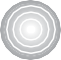 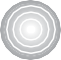 Hoeveel dagen zijn ze elk op reis?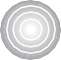 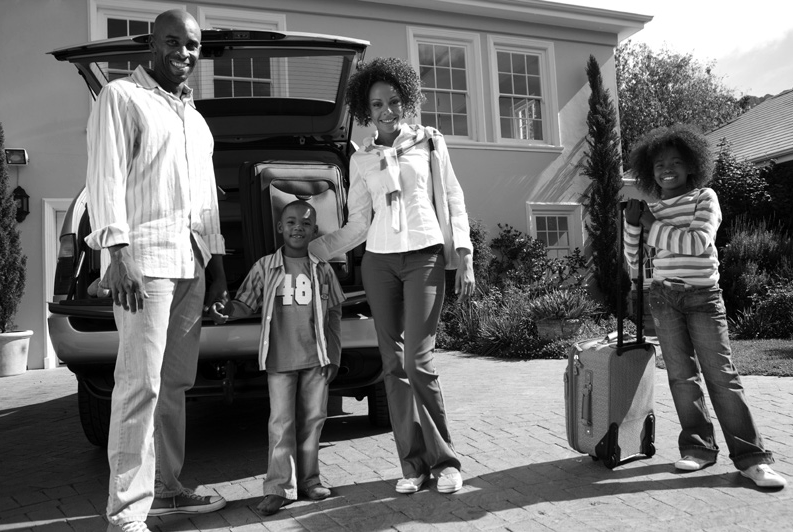 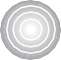 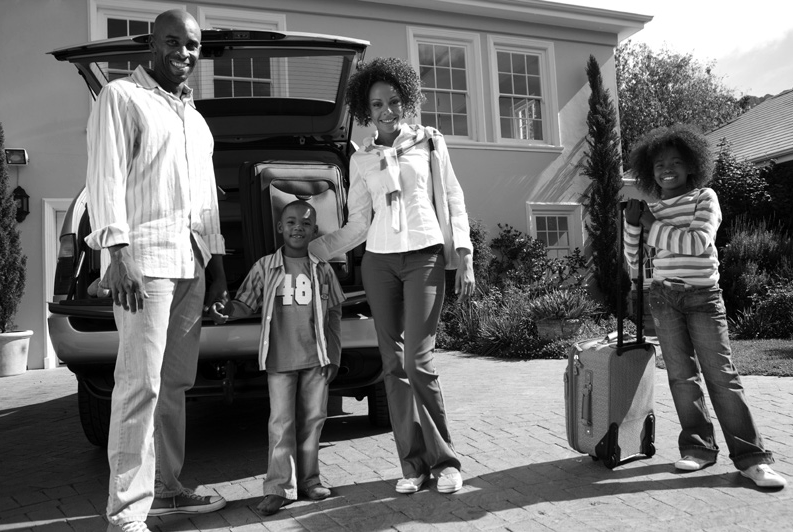 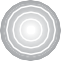 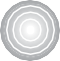 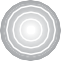 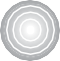 Zet om naar procent/percent, breuk of kommagetal.	/ 2De turnvereniging: lees goed en los op.	/ 1De turnvereniging zamelt geld in voor een nieuwe gymzaal en verkoopt zakjes met paaseitjes. Ze hebben 4 kg paaseitjes met witte chocolade (€ 12,25/kg) aangekocht, 3 kg paaseitjes met melkchocolade (€ 14,00/kg) en 3 kg paaseitjes met fondantchocolade (€ 13,00/kg).De zakjes bevatten telkens de drie soorten chocolade. 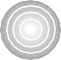 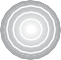 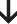 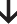 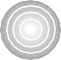 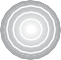 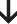 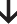 Hoeveel kost een zakje paaseitjes van 50 gram?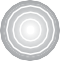 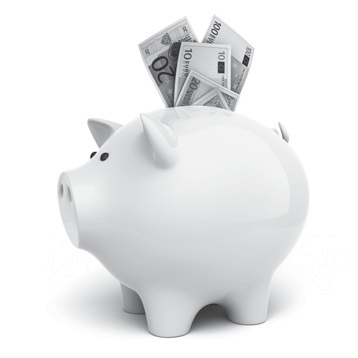 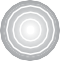 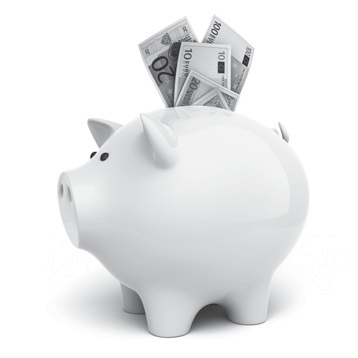  	  OK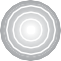 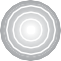 Winst, verlies, intrest en rente: lees aandachtig en bereken	/ 1Er staat 2 850 euro op Lisa’s spaarrekening. De bank geeft haar 2 % rent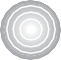 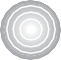 Hoeveel geld heeft ze na een jaar op de haar spaarrekening?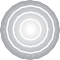 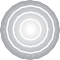            Vul het schema aan. Noteer tussenstappen in  je kladschrift.	/ 2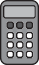 Los de bewerkingen op. Noteer tussenstappen in je kladschrift.	/ 24 585 200	+	9 989 999 =  	5 420 000	–	3 830 000 =  	50	x  235 000,35 =  	6 450 230,6 :	5 =  	Naam:  	Klas:   	Datum:  	In de supermarkt: lees goed en los op.	/ 1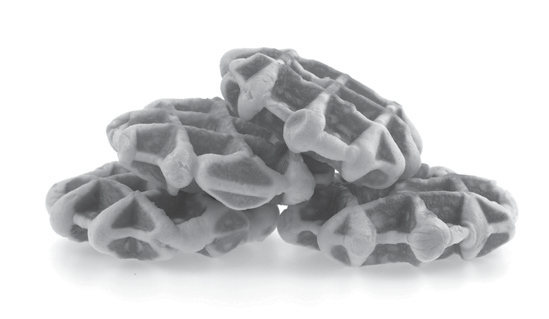 Papa koopt wafels in de supermarkt. Eén kilogram kost 8,20 euro. Hoeveel betaalt papa voor een pakje van 150 gram?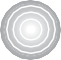 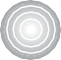 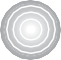 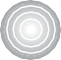 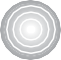 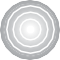 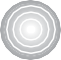 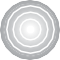 Maak de cijferoefeningen op een geruit blad. Maak eerst  de schatting.	/ 325 849,8 x 47,8 = 		485 221,5 : 0,18 =  	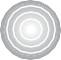 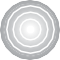 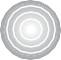 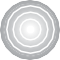 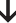 Ik schat:   		 	Ik schat:   	  11  Soortelijk gewicht: lees goed en los op.	/ 2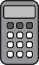 Hoeveel weegt een marmeren balk van 1 m op 0,8 m op 0,8 m?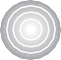 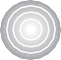 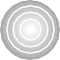 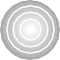 Wat is het gewicht van een kubus uit kurk met een ribbe van 25 cm?Naam:  	Klas:   	Datum:  	  12   Bereken de oppervlakte van de ontwikkeling van de ruimtefiguren.	/ 3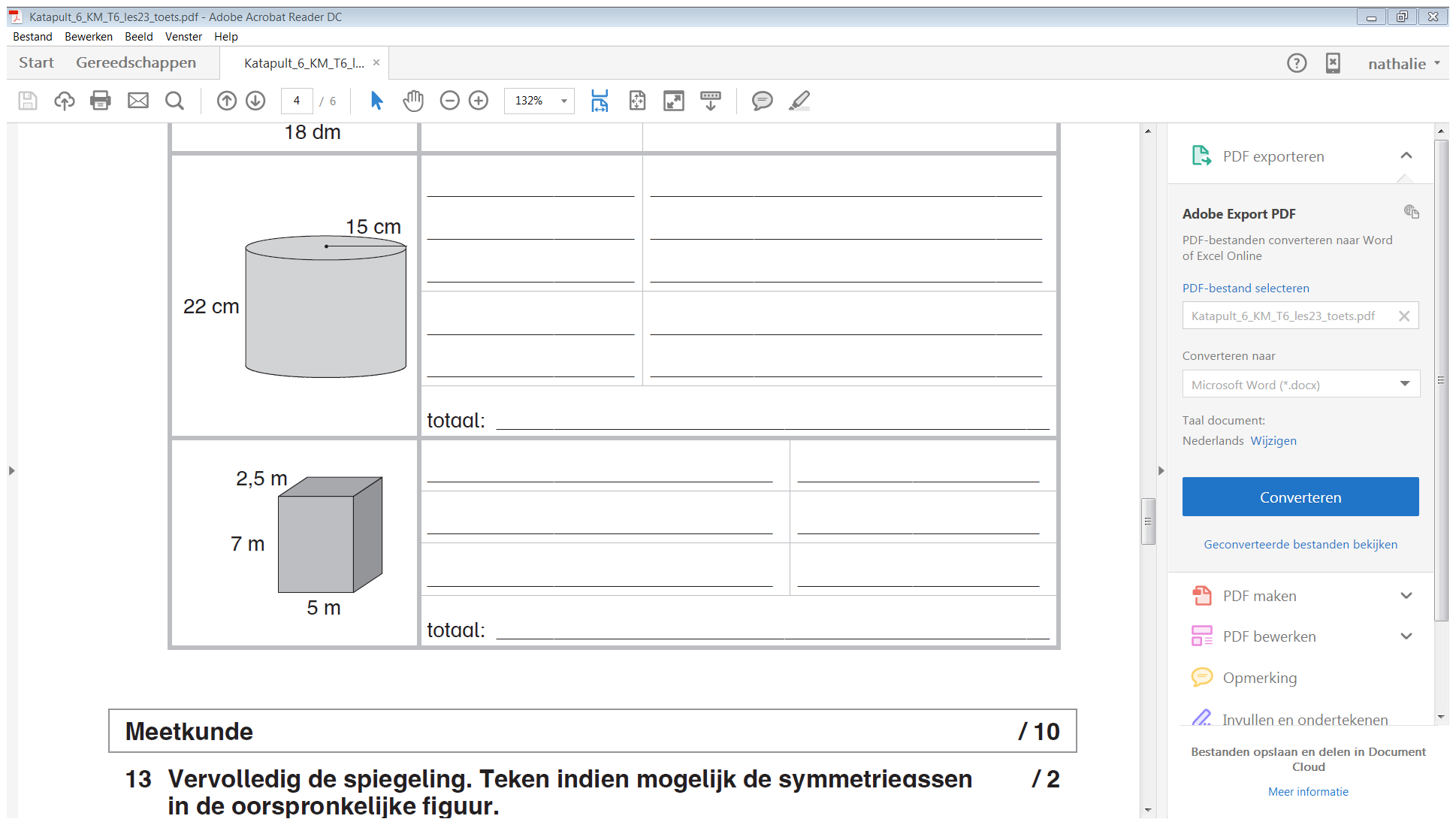 13   Vervolledig de spiegeling. Teken indien mogelijk de symmetrieassen	/ 2 in de oorspronkelijke figuur.asNaam:  	Klas:   	Datum:  	Vul de coördinaten in en teken.	/ 3F	N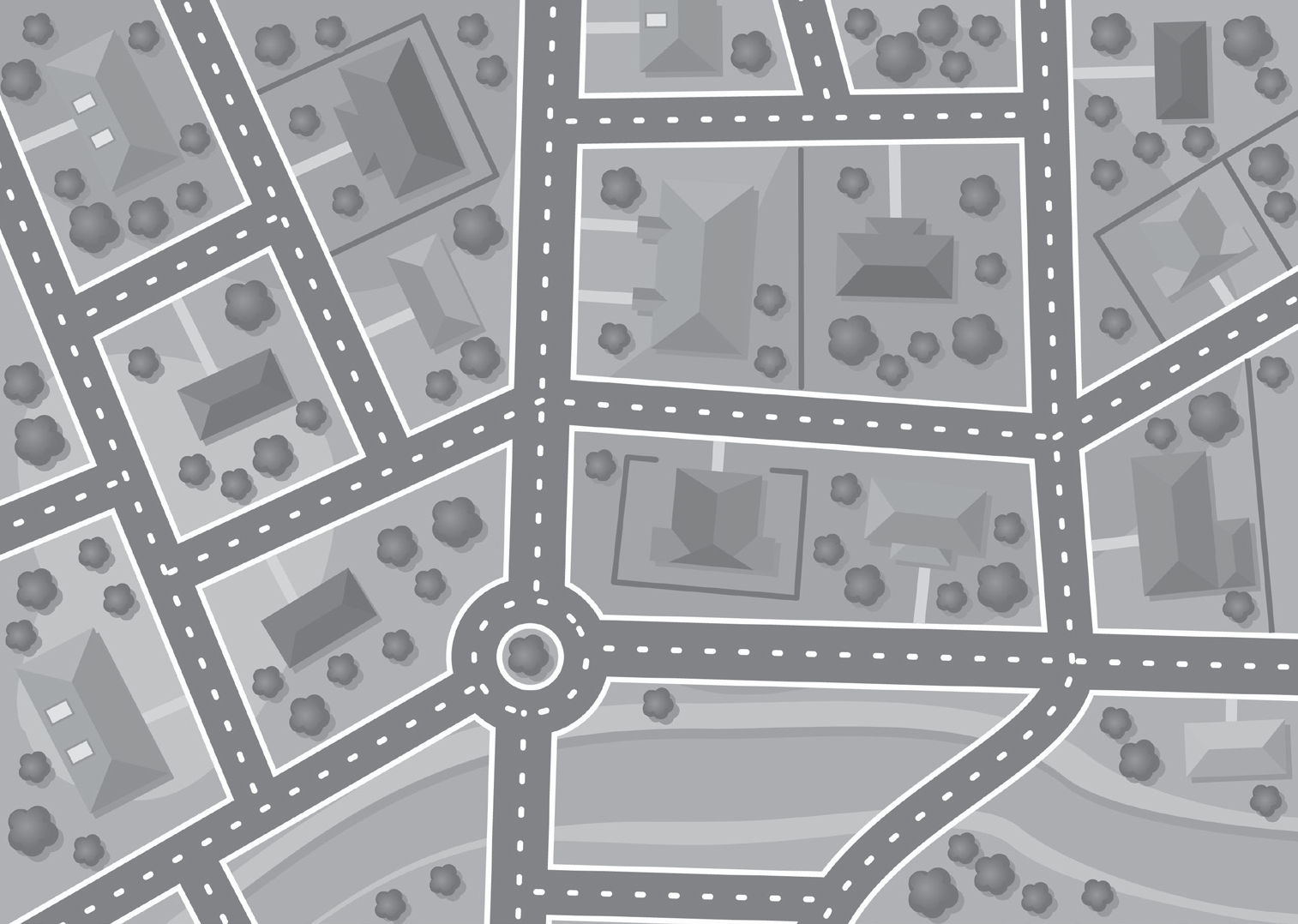 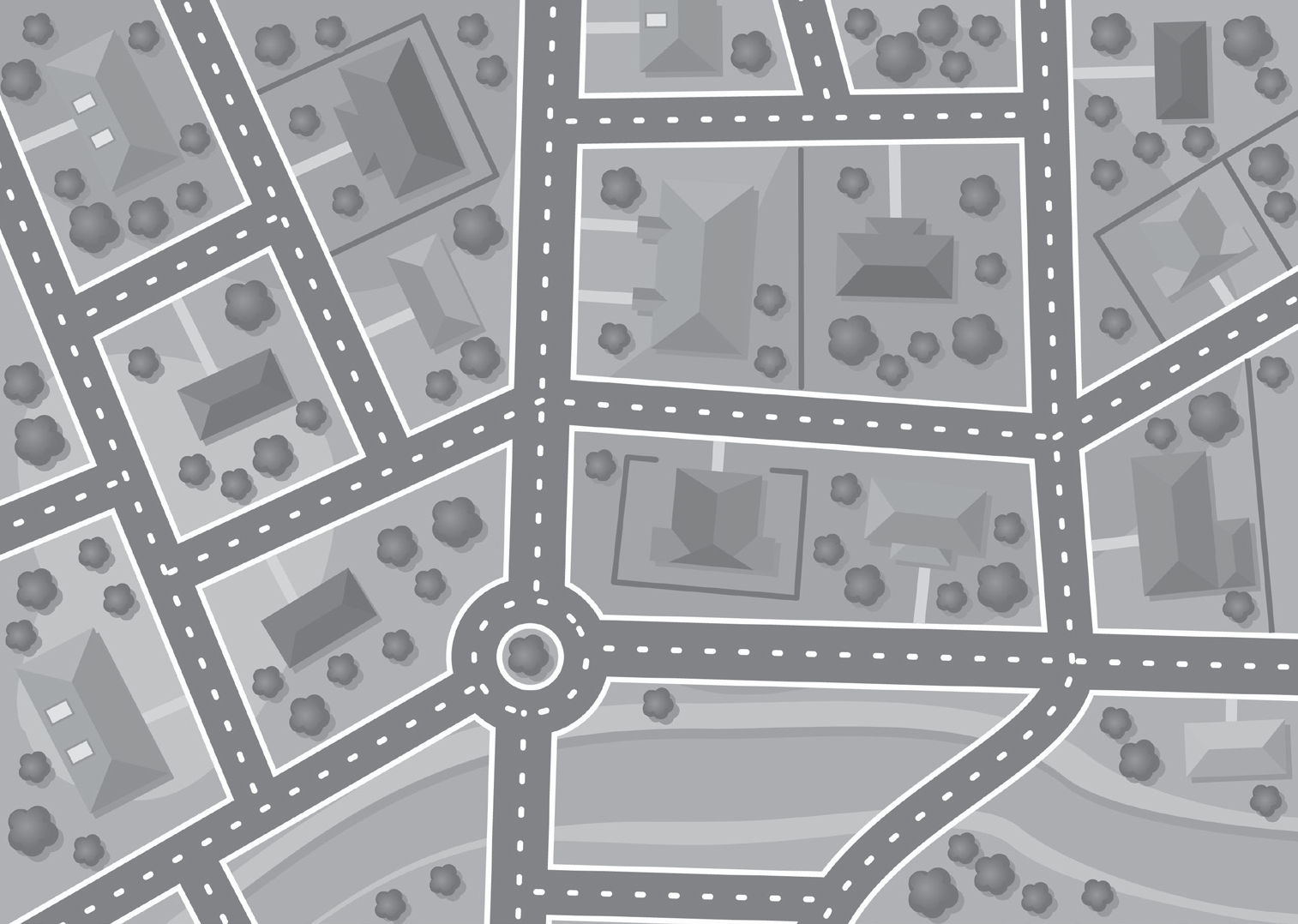 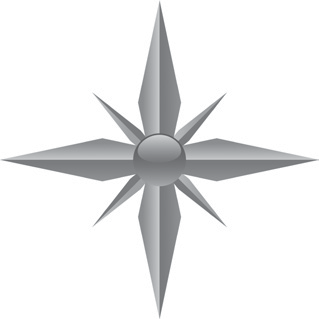 E	W	OD	ZCBA01	2	3	4	5	6	7	8Zet je potloodpunt op de plaats van de ster. Dit zijn de coördinaten 	. Ga twee plaatsen naar het zuiden en drie plaatsen naar het westen.Dit zijn de coördinaten 	. Ga daarna één plaats naar het zuiden, één naar het oosten opnieuw één naar het zuiden. Teken op deze coördinaten een blauwe bol.Waar of niet waar? Lees goed, vul in en maak  een schets.	/ 3Naam:  	Klas:   	Datum:  	Teken de kijklijnen/viseerlijnen van Margot en vul in.	/ 1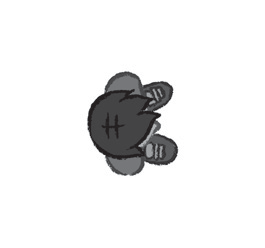 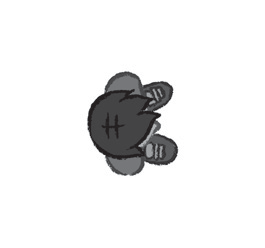 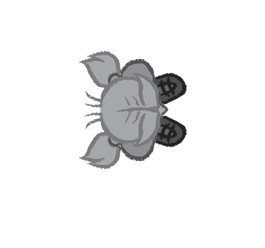 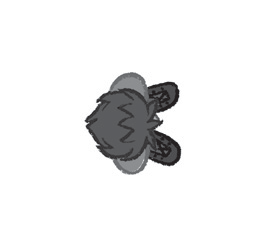 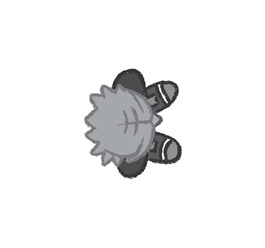 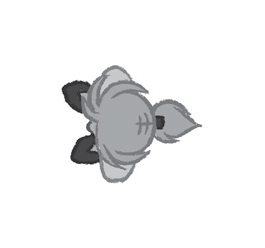 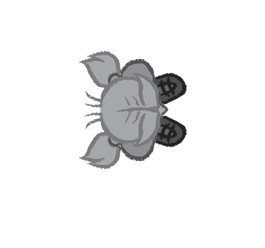 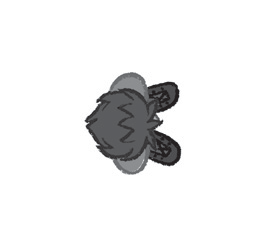 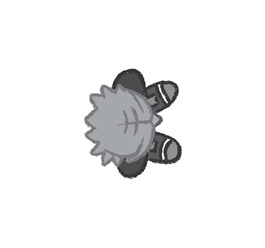 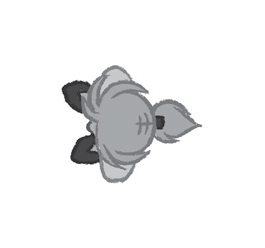 muur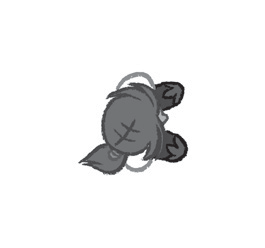 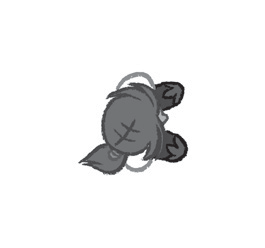 Van wie kan Margot het gezicht niet zien?   	De schaduw is getekend. Teken de schaduwlijnen en duid de lichtbron	/ 1 aan met een bol aan het  plafond.plafond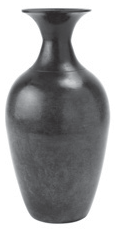 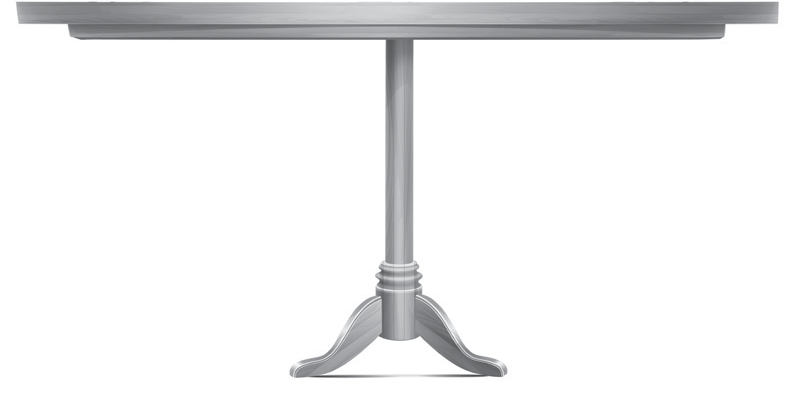 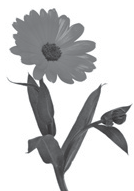 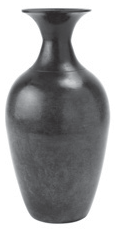 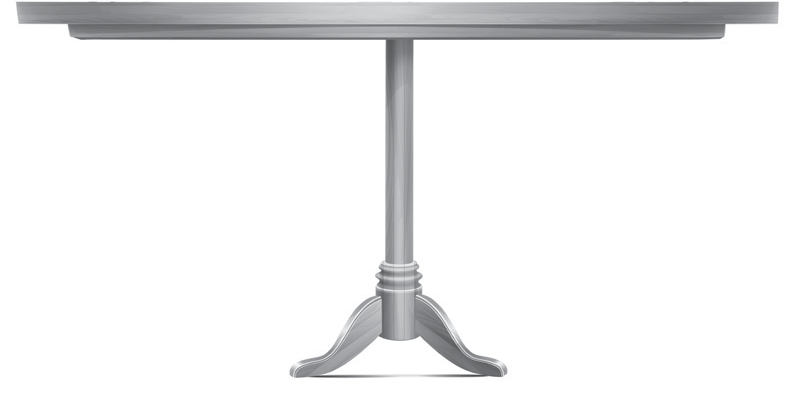 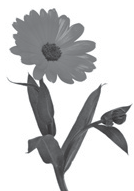 vloerTOTAAL	/ 35door 3door 4door 5door 10door 25door 100548 852  = 	, 	= 	%1,28 = 	% = OFsoortelijk gewichtsoortelijk gewichtsoortelijk gewicht➔kg/dm³kg/dm³kg/dm³piepschuim0,03rubber0,930,93glas2,52kurk0,24zuiver water (bij 4 °C)11arduin2,6dennenhout0,54melk1,031,03marmer2,7berkenhout0,66zeewater1,031,03aluminium2,75schetsAls de diagonalen even lang zijn, elkaar middendoor snijden, maar niet loodrecht op elkaar staan, dan is dit een rechthoek.Een rechthoek is altijd een vierkant.Een ruit, waarvan de hoeken even groot zijn, is altijd een vierkant.